Create an advert for prospective franchisees of Domino’s Pizza. You must explain the advantages of setting up this franchise, but also the disadvantages must be included in a way which will not put people off signing up for the franchise.Heading:Why should someone choose Domino’s over another franchise? (Think about the advantages of running this franchise) 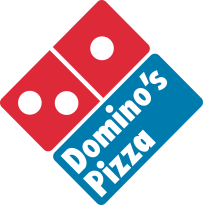 What challenges will someone face by choosing Domino’s? (Think about the disadvantages of running this franchise, but word it in a positive way)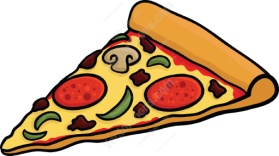 Explain why the location of the franchise will be important